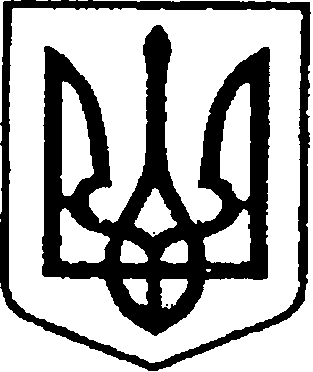 УКРАЇНАЧЕРНІГІВСЬКА ОБЛАСТЬН І Ж И Н С Ь К А    М І С Ь К А    Р А Д А32 сесія VIII скликанняР І Ш Е Н Н Явід 10 серпня 2023 року	         м. Ніжин			№43-32/2023Відповідно до статей 25, 26, 42, 59, 73 Закону України “Про місцеве самоврядування в Україні”, Земельного кодексу України, Податкового кодексу України, Закону України “Про оренду землі”, рішення Ніжинської міської ради від 08 липня 2015 року №6-69/2015 “Про затвердження місцевих податків” (із змінами), Регламентy Ніжинської міської ради Чернігівської області затвердженого рішенням Ніжинської міської ради Чернігівської області від 27 листопада 2020 року №3-2/2020 (із змінами), розглянувши клопотання, заяви фізичних осіб-підприємців, фізичних осіб, технічні документації щодо відведення земельних ділянок, міська рада вирішила:1. На підставі ст. 32², 33 Закону України «Про оренду землі», ст.126¹ Земельного кодексу України, враховуючи переважне право орендаря на укладання договору оренди земельної ділянки на новий строк, поновити договір оренди земельної ділянки строком до 30 грудня 2028  року фізичній особі-підприємцю Логінову Вячеславу Михайловичу на земельну ділянку площею 0,0626 га за адресою: м.Ніжин, вул. Липіврізька, 55 кадастровий номер 7410400000:02:005:0017 для будівництва та обслуговування будівель торгівлі, (розміщення об'єкту незавершеного будівництва), що належать йому  на праві власності відповідно до договору купівлі-продажу, №3265від 27.06.2003 року шляхом укладання договору оренди на новий строк.1.1. На підставі ч.2 ст.126¹ Земельного кодексу України після закінчення строку, на який укладено договір оренди земельної ділянки, цей договір не поновлюється на такий самий строк і на таких самих умовах.1.2. Фізичній особі-підприємцю Логінову Вячеславу Михайловичу заключити договір оренди земельної ділянки площею 0,0626 га за адресою: м.Ніжин, вул. Липіврізька, 55.1.3. Встановити орендну плату за земельну ділянку площею 0,0626 га за адресою: м.Ніжин, вул. Липіврізька, 55 на рівні дев’яти відсотків від нормативної грошової оцінки земельної ділянки за один рік1.4. Фізичній особі-підприємцю Логінову Вячеславу Михайловичу зареєструвати договір оренди земельної ділянки площею 0,0626 га за адресою: м.Ніжин, вул. Липіврізька, 55.1.5. Для проведення державної реєстрації права оренди земельної ділянки припинити договір оренди землі від 15 січня 2014 року укладений між Ніжинською міською радою та фізичною особою-підприємцем Логіновим Вячеславом Михайловичем на підставі рішення Ніжинської міської ради «Про поновлення договорів оренди земельних ділянок, внесення змін в рішення міської ради, надання дозволів на виготовлення проектів землеустрою щодо відведення земельних ділянок, затвердження проектів землеустрою та технічної документації, припинення права користування земельними ділянками, надання земельних ділянок суб’єктам господарювання фізичним особам» № 18-47/2014 від 09 січня 2014 р. (номер запису про інше речове право: 5192517). 2. Надати у користування на умовах оренди строком на 10 (десять) років фізичній особі Мохир Людмилі Миколаївні земельну ділянку площею 0,0050 га, за адресою: Чернігівська обл., м.Ніжин, вул. Зосим братів, 9, кв.1, кадастровий номер 7410400000:04:001:0116, для будівництва та обслуговування будівель торгівлі, (розміщення частини магазину непродовольчих товарів), що належить їй на праві приватної власності відповідно до Державного реєстру речових прав на нерухоме майно (реєстраційний номер об’єкта нерухомого майна: 370818874104).2.1. Встановити орендну плату за земельну ділянку площею 0,0050 га за адресою: м.Ніжин, вул Зосим братів, 9, кв.1 на рівні дев’яти відсотків від нормативної грошової оцінки земельної ділянки за один рік.2.2. Фізичній особі Мохир Людмилі Миколаївні заключити договір оренди земельної ділянки площею 0,0050 га за адресою: м. Ніжин, вул. Зосим братів, 9, кв.1.2.3. Фізичній особі Мохир Людмилі Миколаївні зареєструвати договір оренди земельної ділянки площею 0,0050 га за адресою: м. Ніжин, вул. Зосим братів, 9, кв.1.3. На підставі ст. 32², 33 Закону України «Про оренду землі», ст.126¹ Земельного кодексу України, враховуючи переважне право орендаря на укладання договору оренди земельної ділянки на новий строк, поновити договір оренди земельної ділянки строком на 10 (десять) років фізичній особі Красновиду Сергію Вікторовичу на земельну ділянку площею 0,2204 га за адресою: м.Ніжин, вул. Гончарна, 19а кадастровий номер 7410400000:04:006:0169  для будівництва та обслуговування будівель закладів освіти, (розміщення 13/20 часток нежитлової будівлі “Дитячий садок”), що належать йому  на праві приватної власності відповідно до свідоцтва №415 від 25 квітня 2016 року шляхом укладання договору оренди на новий строк.3.1. На підставі ч.2 ст.126¹ Земельного кодексу України після закінчення строку, на який укладено договір оренди земельної ділянки, цей договір не поновлюється на такий самий строк і на таких самих умовах.3.2. Фізичній особі Красновиду Сергію Вікторовичу заключити договір оренди земельної ділянки площею 0,2204 га за адресою: м.Ніжин, вул. Гончарна, 19а.3.3. Встановити орендну плату за земельну ділянку площею 0,2204 га за адресою: м.Ніжин, вул. Гончарна, 19а на рівні трьох відсотків від нормативної грошової оцінки земельної ділянки за один рік3.4. Фізичній особі Красновиду Сергію Вікторовичу зареєструвати договір оренди земельної ділянки площею 0,2204 га за адресою: м.Ніжин, вул. Гончарна, 19а.3.5. Для проведення державної реєстрації права оренди земельної ділянки припинити договір оренди землі від 18 вересня 2018 року укладений між Ніжинською міською радою та фізичною особою Красновиду Сергію Вікторовичу на підставі рішення Ніжинської міської ради «Про поновлення договорів оренди земельних ділянок, внесення змін в рішення міської ради, надання дозволів на виготовлення проектів землеустрою щодо відведення земельних ділянок, затвердження технічної документації, надання земельних ділянок суб’єктам господарювання фізичним особам» №31-39/2018 від 26 червня 2018 р. (номер запису про інше речове право: 28073662). 4. На підставі ст. 32², 33 Закону України «Про оренду землі», ст.126¹ Земельного кодексу України, враховуючи переважне право орендаря на укладання договору оренди земельної ділянки на новий строк, поновити договір оренди земельної ділянки строком на 10 (десять) років фізичній особі-підприємцю Парубець Надії Григорівні на земельну ділянку площею 0,0088 га за адресою: м.Ніжин, вул. Овдіївська, 11 кадастровий номер 7410400000:03:009:0020 для будівництва та обслуговування будівель торгівлі, (розміщення  нежитлової будівлі "магазин"), що належать їй на праві приватної власності відповідно до свідоцтво про право власності, серія САА №638952 від 19.04.2004 року шляхом укладання договору оренди на новий строк.4.1. На підставі ч.2 ст.126¹ Земельного кодексу України після закінчення строку, на який укладено договір оренди земельної ділянки, цей договір не поновлюється на такий самий строк і на таких самих умовах.4.2. Фізичній особі-підприємцю Парубець Надії Григорівні заключити договір оренди земельної ділянки площею 0,0088 га за адресою: м.Ніжин, вул. Овдіївська, 11.4.3. Встановити орендну плату за земельну ділянку площею 0,0088 га за адресою: м.Ніжин, вул. Овдіївська, 11 на рівні дев’яти відсотків від нормативної грошової оцінки земельної ділянки за один рік4.4. Фізичній особі-підприємцю Парубець Надії Григорівні зареєструвати договір оренди земельної ділянки площею 0,0088 га за адресою: м.Ніжин, вул. Овдіївська, 11.4.5. Для проведення державної реєстрації права оренди земельної ділянки припинити договір оренди землі від 20 листопада 2013 року укладений між Ніжинською міською радою та фізичною особою-підприємцем Парубець Надією Григорівною на підставі рішення Ніжинської міської ради «Про поновлення договорів оренди земельних ділянок, внесення змін в рішення міської ради, надання дозволів на виготовлення проектів землеустрою щодо відведення земельних ділянок, затвердження проектів землеустрою та технічної документації, припинення права користування земельними ділянками, надання земельних ділянок» №6-45/2013 від 14 листопада 2013 р. (номер запису про інше речове право: 4163234).5. Надати згоду фізичній особі Поторочі Антоніні Андріївні на виготовлення технічної документації із землеустрою щодо встановлення (відновлення) меж земельної ділянки в натурі (на місцевості) площею 0,0540 га за адресою: Чернігівська обл., м. Ніжин, вул. Овдіївська, 88 для будівництва та обслуговування будівель торгівлі (нежитлове приміщення), що є її власністю на підставі свідоцтва про право власності на нерухоме майно від 12 березня 2013 року. Земельна ділянка площею 0,0540 га за адресою: Чернігівська обл., м. Ніжин, вул. Овдіївська, 88 перебуває у користуванні на умовах оренди у фізичної особи Поторочі Антоніни Андріївни відповідно до Договору оренди земельної ділянки р.№922 від 27 квітня 2001 року.Термін дії дозволу – шість місяців.6. Начальнику Управління комунального майна та земельних відносин Ніжинської міської ради Онокало І.А. забезпечити оприлюднення даного рішення на сайті протягом п`яти робочих днів після його прийняття.7. Організацію виконання даного рішення покласти на першого заступника міського голови з питань діяльності виконавчих органів ради Вовченка Ф.І. та Управління комунального майна та земельних відносин Ніжинської міської ради.8. Контроль за виконанням даного рішення покласти на постійну комісію міської ради з питань регулювання земельних відносин, архітектури, будівництва та охорони навколишнього середовища Глотка В.В.Міський голова                                                    Олександр КОДОЛАПро поновлення договорів оренди та надання в оренду земельних ділянок суб’єктам господарювання фізичним особам